Пресс-релиз03 февраля 2020 года1 февраля – старт представления отчетности в ПФР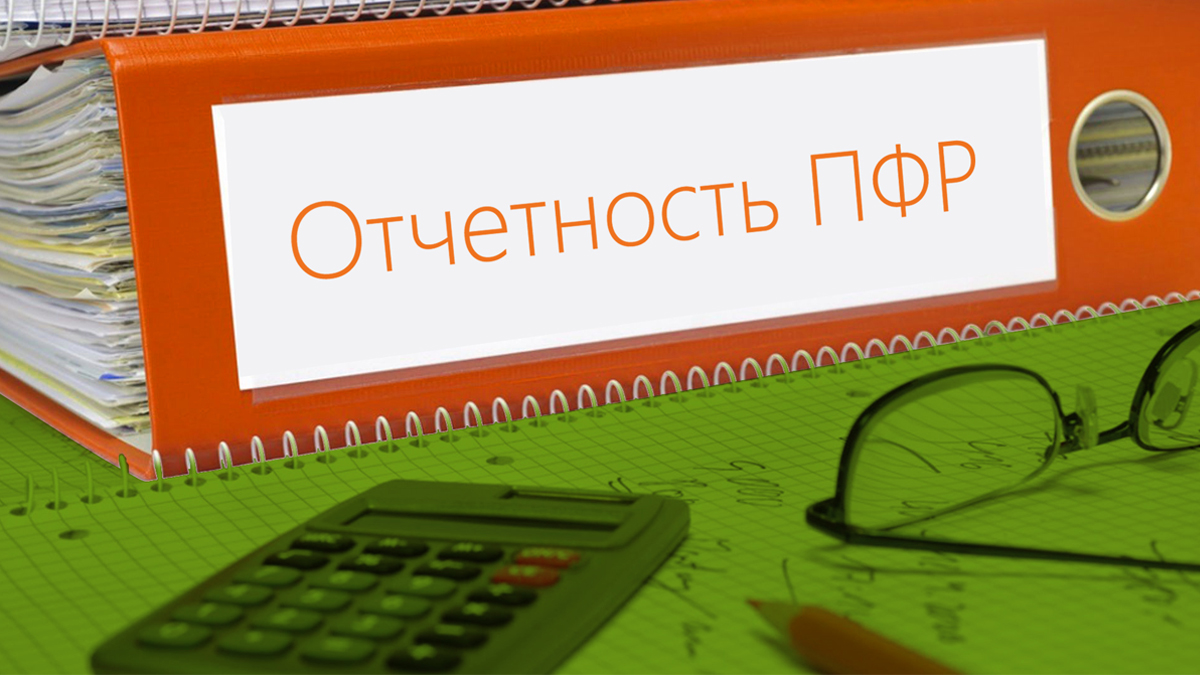 Ежемесячную отчетность по форме СЗВ-М необходимо представлять в территориальные органы ПФР не позднее 15-го числа месяца, следующего за отчетным. Обращаем внимание, что сведения представляются о каждом работнике, с которым заключен трудовой договор и должны содержать следующие сведения о сотруднике: 1) страховой номер индивидуального лицевого счета; 2) фамилию, имя, отчество; 3) идентификационный номер налогоплательщика. Кроме того, начиная с 2020 года, работодатели направляют в Пенсионный фонд России сведения о трудовой деятельности работников по форме СЗВ-ТД для формирования электронных трудовых книжек. Данные передаются так же ежемесячно до 15-го числа месяца, следующего за отчетным, и включают в себя информацию о таких кадровых событиях, как прием на работу, перевод работника на другую должность или увольнение. Отчетность также подается, если работодатель меняет свое название или работник пишет заявление о выборе формы трудовой книжки.Работодатели с численностью работников свыше 25 человек сдают отчетность в электронной форме.Отчетность за январь необходимо представить не позднее 17 февраля 2020 года (15 февраля выходной день). Напоминаем, что до 2 марта работодатели должны представить в ПФР сведения о периодах работы застрахованных лиц (в том числе на соответствующих видах работ) по форме СЗВ-СТАЖ. Сведения о стаже за прошлый год подаются на всех работников, включая лиц, с которыми были заключены договоры гражданско-правового характера, на вознаграждения по которым в соответствии с законодательством Российской Федерации о налогах и сборах были начислены страховые взносы в 2019 году.За непредставление в установленный срок либо представление неполных или недостоверных сведений к страхователю применяются финансовые санкции. 